Программа отборочного Чемпионата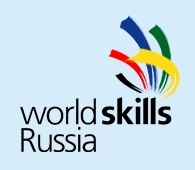  «Молодые профессионалы» по компетенции Физическая культурав Читинском педагогическом колледже, ноябрь 2017г., спортивный залЭкспертыФедотова В.А. – главный экспертКулакова Т.В. – экспертНекрасов А.А. – эксперт Булгакова Е.В. – экспертТонких Е.С. – экспертРодионов А.А. – экспертДремова Е. – экспертШелопугин А.И. – экспертРизаева Н.Н. – экспертВремяОписаниеС-127.11.2017 г.15.00-17.00Застройка площадки. 28.11.20179.30-9.40Открытие чемпионатаС1с 9.40 до 15.00с 9.40 до 15.00с 9.40 до 15.00С128 ноября09.40-09.45 Жеребьевка участников. Распределение ролей между экспертамиС128 ноября09.50 - 10.40Выполнение Задания Разработка и проведение фрагмента основной части учебного занятия по физической культуре для обучающихся школьного возраста (9-11 класс)С128 ноября10.40 - 11.45Демонстрация заданияС128 ноября11.45 –12.10Работа экспертовС128 ноября12.10 – 13.00Обеденный перерыв. Работа экспертовС128 ноября13.00 – 13.10Жеребьевка участников. Распределение ролей между экспертамиС128 ноября13.10– 13.40Выполнение Задания Мастер-класс «Научи тому, что умеешь сам»С128 ноября13.40 - 14.25Демонстрация заданияС128 ноября14.25 – 15.00Работа экспертов.С2с 9.00 до 13.10с 9.00 до 13.10с 9.00 до 13.10С229.11.2017 г. 08.30-09.00Сбор участников соревнований. Жеребьевка участников. Распределение ролей между экспертамиС229.11.2017 г. 09.00-10.00Выполнение Задания Разработка и проведение экспресс-консультации по привлечению разных возрастных групп населения к ЗОЖ с использованием современных технологийС229.11.2017 г. 10.00–  10.45Демонстрации заданияС229.11.2017 г. 10.45- 11.00Работа экспертов. Заполнение протоколовС229.11.2017 г. 11.20-11.25Жеребьевка участников. Распределение ролей между экспертамиС229.11.2017 г. 11.25-12.15Выполнение Задания Разработка и проведение аэробно-танцевального флэш-моба в рамках физкультурно-оздоровительной деятельности.С229.11.2017 г. 12.15-12.50Демонстрация заданияС229.11.2017 г. 12.50-13.10Работа экспертов. Заполнение протоколов.